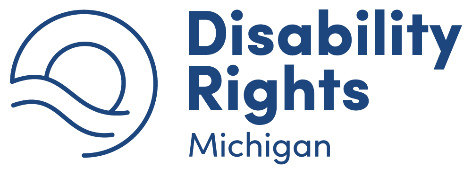 True or false?COVID-19 vaccines wON’T change MY DNA.
TRUE!COVID-19 vaccines don’t change your DNA. COVID-19 messenger RNA (mRNA) vaccines deliver instructions to cells in our body. These instructions help to make a protein that fights COVID-19. The mRNA never enters the cell’s nucleus, where our DNA is kept. https://www.cdc.gov/coronavirus/2019-ncov/vaccines/facts.htmlTrue or false?
COVID-19 vaccines were made too fast.false!Scientists developed the COVID-19 vaccines quickly because of government funding for vaccine research. Also, scientists from all around the world worked together to make the COVID-19 vaccines. https://www.cdc.gov/coronavirus/2019-ncov/vaccines/facts.htmlTrue or false?
COVID-19 vaccines DON’T cause infertility or fertility issues in women or men. TRUE!COVID-19 vaccination is recommended for people who are pregnant, breastfeeding, trying to get pregnant, or might become pregnant in the future. In fact, pregnant women who get vaccinated pass protection to their baby. https://www.cdc.gov/coronavirus/2019-ncov/vaccines/facts.htmlTrue or false?
Getting the COVID-19 vaccine gives you COVID-19. false!None of the COVID-19 vaccines can give you COVID-19. The vaccines don’t contain the live virus that causes COVID-19. 

https://www.mayoclinichealthsystem.org/HOMETOWN-HEALTH/FEATURED-TOPIC/COVID-19-VACCINE-MYTHS-DEBUNKEDTrue or false?
COVID-19 vaccines DON’T contain microchips.TRUE!COVID-19 vaccines don’t contain microchips. Vaccines don’t track your movement. https://www.cdc.gov/coronavirus/2019-ncov/vaccines/facts.htmlTrue or false?
Messenger RNA (mRNA) technology used to make the COVID-19 VACCINE is new and unsafe.false!Scientists have been studying and working with mRNA vaccines for decades. As a result, mRNA vaccines are safe and effective.https://www.cdc.gov/coronavirus/2019-ncov/vaccines/facts.htmlTrue or false?
COVID-19 vaccines DON’T cause you to be magnetic.TRUE!COVID-19 vaccines are free from metals and will not cause you to be magnetic.https://www.cdc.gov/coronavirus/2019-ncov/vaccines/facts.htmlTrue or false?
COVID-19 vaccines don't work because you can still get COVID after BEING VACCINATED.false!While you can still get COVID-19 when you’re vaccinated, a vaccine makes you much less likely to get COVID-19, develop severe illness, go to the hospital, or die.  https://www.hopkinsmedicine.org/HEALTH/CONDITIONS-AND-DISEASES/CORONAVIRUS/COVID-19-VACCINES-MYTH-VERSUS-FACT
True or false?
COVID-19 vaccines DON’T cause variants.TRUE!COVID-19 vaccines don’t cause variants. New variants come from changes of the COVID-19 virus. https://www.cdc.gov/coronavirus/2019-ncov/vaccines/effectiveness/why-measure-effectiveness/breakthrough-cases.htmlTrue or false?
I follow all the advised precautions, LIKE social distancing, wearing a mask, AND washing MY hands. I don’t need to be vaccinated. false!Evidence shows that unvaccinated people who get COVID-19 are ten times more likely to be hospitalized and die. Even if you follow all the precautions, it doesn’t replace the protection you will get from the vaccine. https://www.cdc.gov/mmwr/volumes/70/wr/mm7037e1.htmTrue or false?I can mix and match my COVID-19 vaccine and booster. TRUE!You can get a different booster than your initial COVID-19 vaccine. For example, you can get a Pfizer booster after getting a Moderna vaccine. You can also get a Moderna booster after getting a Pfizer vaccine.https://www.cdc.gov/CORONAVIRUS/2019-NCOV/VACCINES/BOOSTER-SHOT.HTMLTrue or false?
I am young and HEALTHY; I don’t need the COVID-19 vaccine. false!You should get the COVID-19 vaccine even if you are young and healthy. The effects of COVID-19 are unpredictable. Not getting the vaccine puts you at a much higher risk of getting severe COVID-19. Even if you don’t get sick, you can pass it along to someone who is not young and healthy.https://www.cdc.gov/CORONAVIRUS/2019-NCOV/VACCINES/FACTS.HTMLTrue or false?
COVID-19 vaccines DON’T contain aborted fetal cells. TRUE!None of the COVID-19 vaccines themselves have aborted fetal cells.  https://publichealthcollaborative.org/FAQ/True or false?
INFORMATION ABOUT COVID-19 IS unclear and is ALWAYS changing. false!Public health workers and scientists continue to learn about how this virus spreads. It will take time to understand how it affects different people and how best to control it. Public health workers will share COVID-19 information that is accurate and true as scientists continue to learn more.  https://publichealthcollaborative.org/faq/True or false?ALL COVID-19 VACCINES CAUSE BLOOD CLOTS.false!Recent data shows a very small but increased risk of a rare blood clot disorder for people who received the Johnson & Johnson vaccine. https://publichealthcollaborative.org/faq/